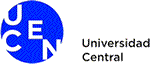 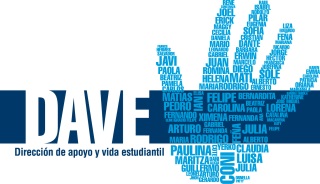 CARTA APOYO DE TERCEROS FONDOS CONCURSABLES DAVE Yo 				______________________________________, certifico que la propuesta _________________________________________________________________cuenta con el apoyo del suscrito y de las unidades correspondientes. A su vez, confirmo que se proveerá un aporte de $ 		__, para financiar de manera complementaria.Responsable(s) del Proyecto:____________________________________________________________________________________________________________________________________________________La presenta certificación será presentada para los fines de evaluación de los Fondos Concursables de DAVE. Firma Co-financiador 							FirmaCargo: 							        Estudiante responsableSantiago, __ de ___202_